OSNOVNA ŠKOLA MARE ŠVEL-GAMIRŠEK VRBANJARazred : III.aUčiteljica : Katica Vareševac , učiteljica savjetnica Organizator :učiteljice RN, Datum : 14. prosinca  2017.                                                                  REALIZACIJA                        PLANA I PROGRAMA IZVANUČIONIČNE NASTAVE                          POSJET VUKOVARU                          IZVANUČIONIČNI –INTEGRIRANI  DAN CILJ INTEGRIRANO-IZVANUČIONIČNOG  DANA : Vizualno i na konkretnom okruženju doživjeti animirano –igrani film u Cinestaru  u Vukovaru ,  posjetiti riječnu luku , gradsku tržnicu i blagdansko uređeni grad . INTEGRIRANI NASTAVNI SADRŽAJI :PID –Kulturno –povijesni spomenici u zavičaju HJ-Medijska kultura –„Medvjedić Paadington 2“HJ-Medijska kultura –„Medvjedić Paadington 2“ SR- Bonton na javnim mjestimaKLJUČNI POJMOVI   kulturno –povijesni spomenici  , Cinestar ,animirano –igrani film , sinkronizirano, gradska luka , pristanište , gradska tržnica , gradski trg, kulturno ponašanje u javnim ustanovamaISHODI UČENJA      Učenik :- objašnjava pojam kulturno –povijesni spomenici -pojašnjava vrijednost kulturno –povijesnih spomenika za identitet jednoga naroda i proučavanja povijesti- kulturno se ponaša na javnom mjestu- klasificira kulturne ustanove , objašnjava pojam „cinestar“- objašnjava njihovu osnovnu namjenu- točno određuje prostor u kino-dvoranama : veliko platno i gledalište-objašnjava vrstu filma : animirano -igrani-imenuje uloge i određuje karakterizaciju likova-definira pojam  sinkronizirano-prepoznaje vode tekućice :Vuka , Dunav, -povezuje važnost plovnog prometa GOODruštvena dimenzijaSocijalne vještine i društvena solidarnost– razlikuje poželjne od nepoželjnih oblika verbalne i neverbalne komunikacije u zajednici te navodi primjere (naročito u sredstvima javnog prijevoza)OBRAZOVNA POSTIGNUĆA :-upoznati  i razlikovati kulturne ustanove značajne za dječji uzrast-znati osnovnu namjenu pojedinih kulturnih ustanova-usavršiti  motoričke strukture gibanja iz cjeline hodanja  za životne situacije  djece, čime postaju svrsishodne za prevenciju ozljeđivanjaIZVORI ZNANJA I  NASTAVNA POMAGALA1.  Nastavni plan i program, (2006) Zagreb  MZOP2. Okvirni nacionalni kurikulum,(2010) Zagreb    MZOP3. Školski kurikulum(2014/15)Vrbanja,  OŠ Mare Švel Gamiršek 4. Puh,N. (2007.).Integrirani dani u razrednoj nastavi.Zagreb,Školska knjiga5. Drandić,B. (2008.).Nastavnički suputnik.Zagreb;Znamen-živa riječ vodiča,izvorna stavrnost: OBLICI RADA: skupni, individualni , NASTAVNE  STRATEGIJE I METODE POUČAVANJA METODE :Strategija ISTRAŽIVANJA : m. Problemskog poučavanja – izlaganje , razgovor, Strategija  doživljavanja   Stategija VJEŽBANJA:tjelesno vježbanje i reproduktivno stvaranje         PRETHODNE AKTIVNOSTIIzlet je početkom školske godine planiran u Kurikulumu i Godišnjem planu škole, te u rubrici „Zapisnici „  u  „Kulturno –društvenoj djelatnosti „ u e-dnevniku.Na 1. Roditeljskom sastanku iznijet je plan roditeljima .Roditelji su potpisali suglasnost za izvođenje izvanučioničke nastave i financirati  odlazak u Vukovar.TIJEK  integriranog dana  :1.Putovanje autobusom , zajedničko druženje učenika razredne nastave2. Dolazak u Vukovar i posjet riječnoj luci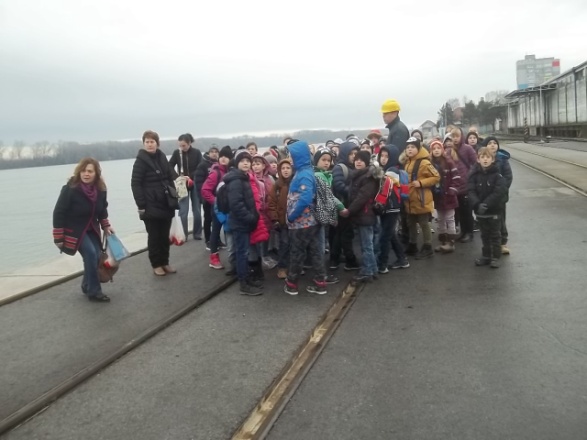 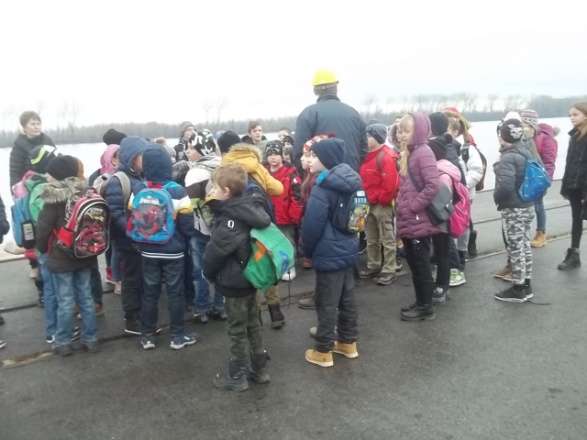 -obilazak tržnice, klizališta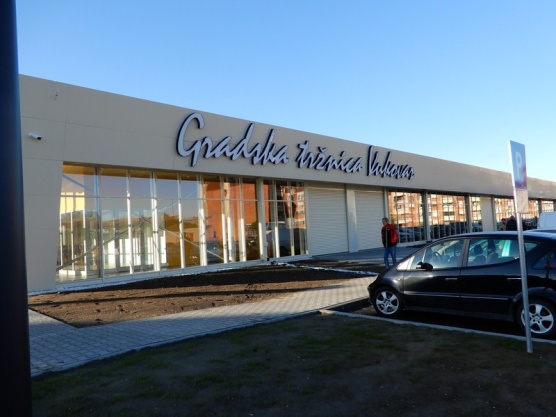 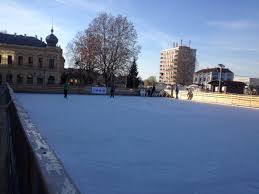 -pogled u daljinu                                                       - minuta šutnje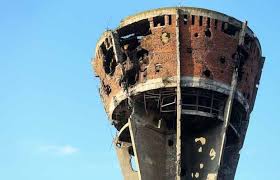 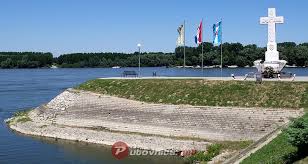 3. Cinestar 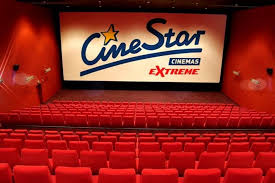 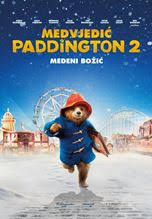 Medvjedić Paddington 2Medvjedić Paddington  se sretno smjestio kod obitelji Brown, gdje je postao popularan član zajednice, širi radost i ljubav gdje god dođe. U potrazi za savršenim rođendanskim poklonom za 100. rođendan svoje voljene tete Lucy, Paddington naiđe na savršenu knjigu u antikvarnici te će morati odraditi niz poslova ...